Phần đáp án câu trắc nghiệm: Tổng câu trắc nghiệm: 30.SỞ GD&ĐT HƯNG YÊNTRƯỜNG THPT TRIỆU QUANG PHỤC(Không kể thời gian phát đề) ĐÁP ÁN MÔN VẬT LÝ – Khối lớp 12 Thời gian làm bài : 45 phút 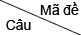 3003013023033043053063073083093103111DBCADAAADCCC2CCCDBABABADC3DCBADBCBBDAB4DDBDCCDCDBDB5DAACADDDADDD6ABDDBCBABCBC7CBBACBCDCCBB8BDDCCCDCDAAC9DCBCDCCCAADD10BDCDDDDBDDB11BBDBAADACDCA12CCDACBBDCABD13CDBBCCABBBDA14DCBAADBDDAAB15AAABDDDDCBCB16BACCAACBCADD17BBCACCDBABBD18ABDBBCDCBCBA19CCDDBBACADCA20DCABCDBABCAB21ADBCCCDBDDDD22BBBBBBABDDDB23BBADDDCACCCC24DADDDBCDCBAC25ADAAABDCAADD26BCABBAADBDBD27ADDBAABACCCA28DBCABDBBBAAB29DADCDCCACBBC30CCCCABACADCC